Who was the Father of Haute Couture? 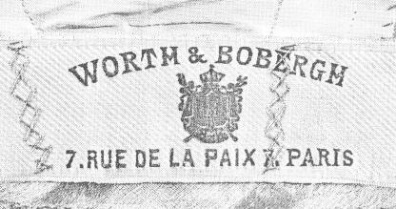 Charles Frederick WorthWhat did he do to become known as the “Originator of Fashion”He created the Designer name as we know it.  Established the pattern of regular seasoned fashion shows (1825-1895-Napolean III)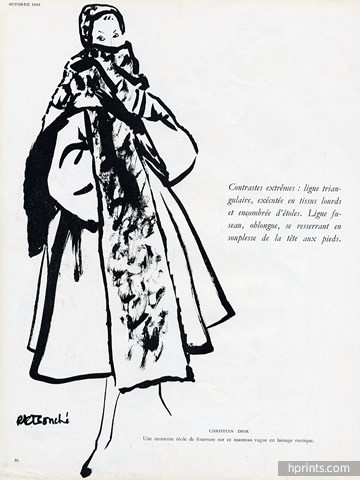 What influence did Coco Chanel have on Fashion?  Little black dress, relaxed fashions, short skirts, casual look, simple suits and dressesWhen were her decades of Influence?  1920-1940What was happening around the world during this time?  Women’s right to vote, WW1 had ended, industrial revolution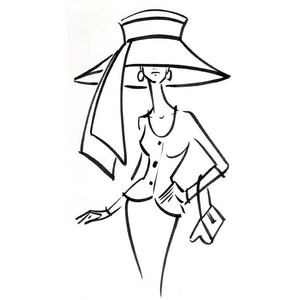 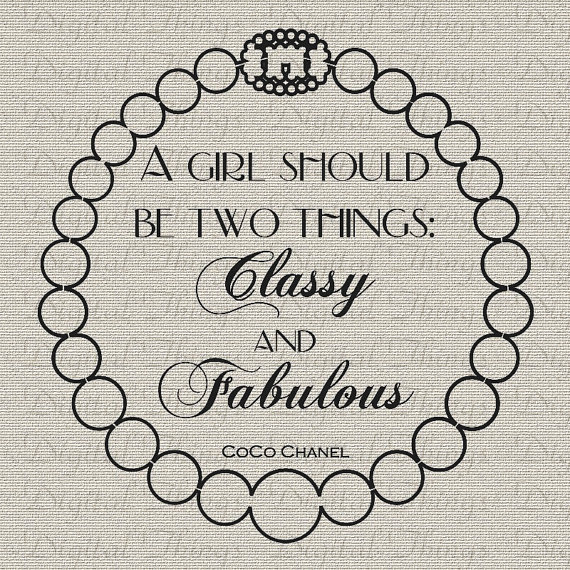 